Learning Target 15 Guided Notes			Name:_____________________________ Date:____________Angles of Triangles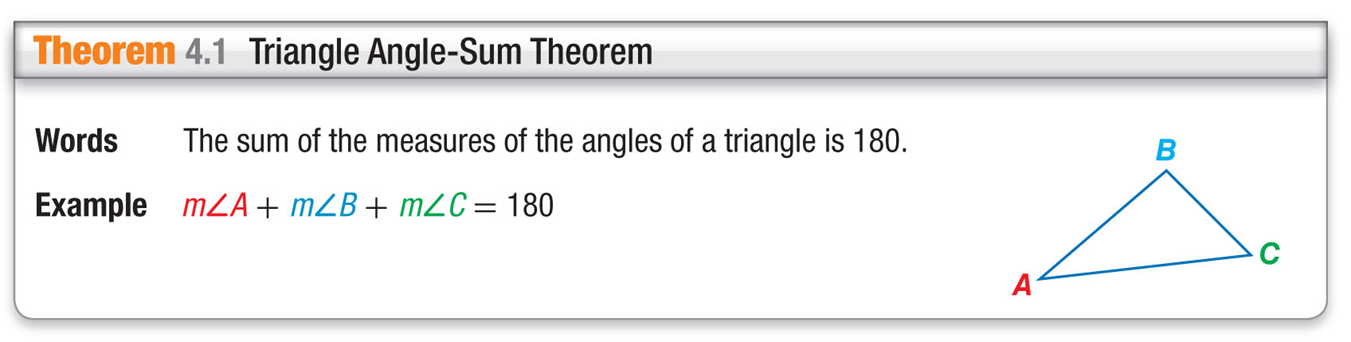 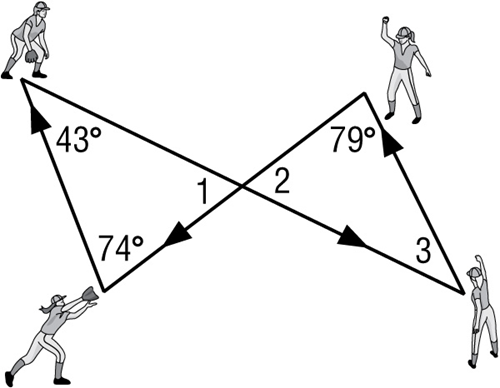 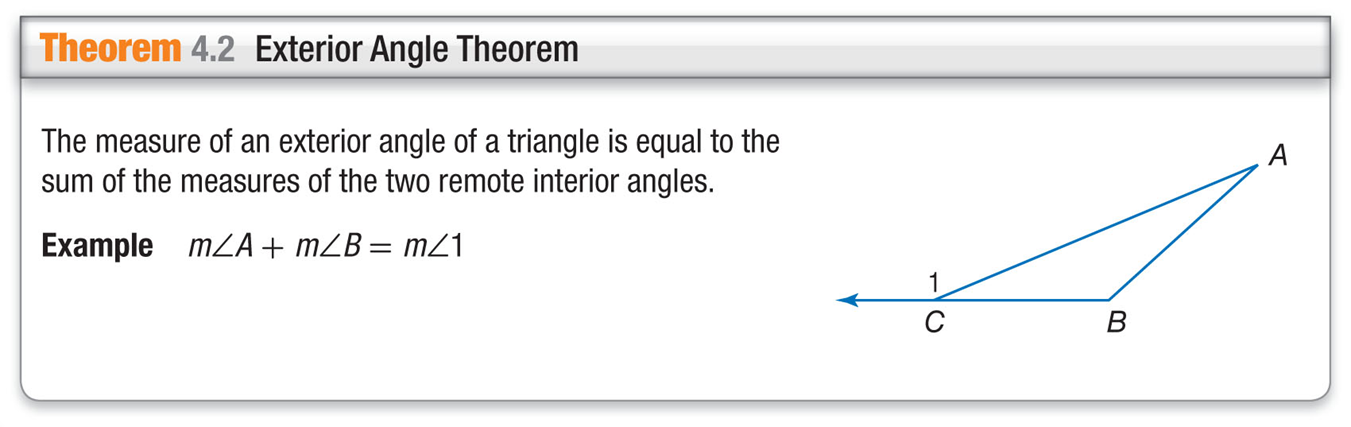 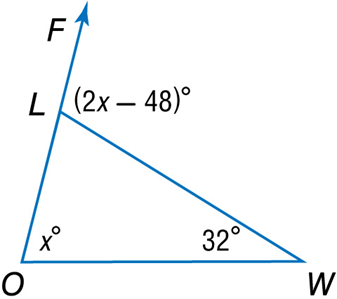 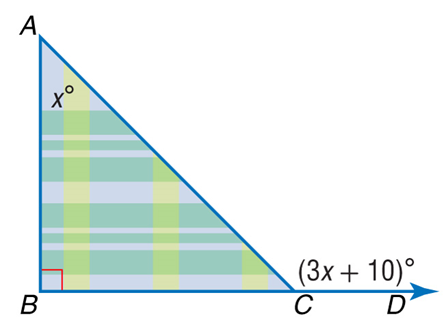 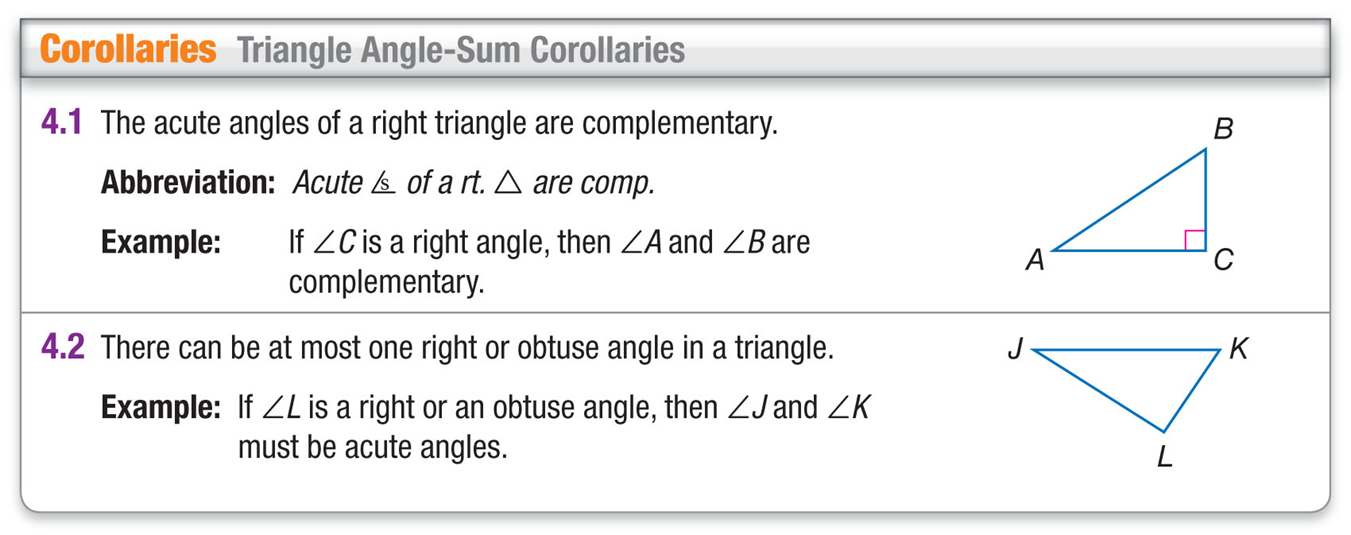 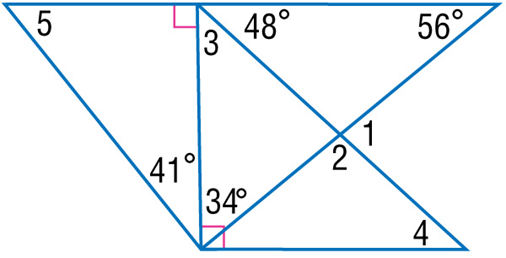 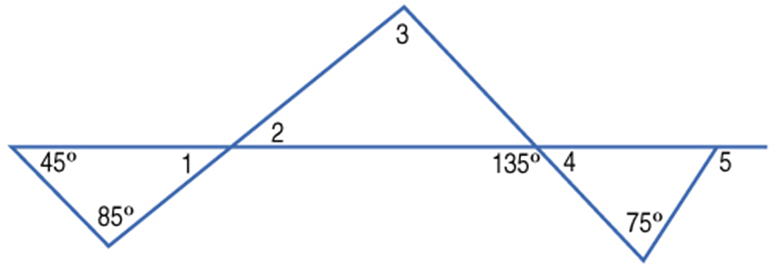 